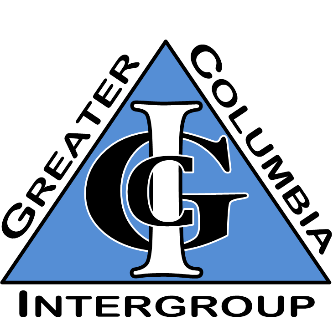 Intergroup Representative Meeting AgendaFebruary 21, 2023 @ 6:45 p.m.MEETING ID:    834 8089 6922 (NO PASSWORD REQUIRED)LINK:      https://us02web.zoom.us/j/83480896922(Waiting room will open at 6:30 p.m.)Open meeting, Serenity Prayer, Twelve TraditionsMeeting opened by Megan with Serenity Prayer at 6:45 p.m.Melly M. read TraditionsIntergroup Rep Introductions and Reports                           ** Business as usual unless otherwise noted**Sue M – Park Rd AcceptanceMelly – Back to Basics – Diverter Sign-up filled in record time; she can travel unencumbered.Melissa – New HopeRyan – Smokestack – Added another meeting (24 meetings a week). Planning 25th anniversary celebration for April – details to come.Lisa – ChapinJason – IrmoGeorge S. - Starting Over – Planning a workshop in April. Details forthcoming.Brice – Spiritual Progress – women’s meetingJenni – Fifth TraditionAllison – LongbranchAdam – Young Peoples GroupSara – Shandon Happy Hour – Quarterly eatin’/speakin’ meeting March 10.Jess – High NoonRhonda – Lunch Box – Resume live meeting February 27. Mon, Wed & Fri – noon. Sat – 10 amJim – TwilightJack – Why Not Wednesday – New Group meeting Wednesday night at 6 pm - MacGregor Presbyterian Church (Glenn Hall) 6505 St Andrews Rd.Tony – North Columbia – live meetings (Tues, Thurs, Sat) at Reed Chapel 704 Gabriel St. off Farrow Rd – plenty of room; Zoom Meetings not Mon, Wed, Fri. All meetings at 7:30 pmAlan – BlythewoodRoy – Red BankPeggy – Into ActionSid – Awakenings Beth R – Horseshoe Donald B – Five Points Happy Hour3.	Steering Committee ReportsSecretary - Position Vacant - Megan announced that Arran had resigned as Secretary due to other obligations (previously announced via email) and presented the January minutes. No questions or comments from the floor; minutes approved. Megan introduced the new Secretary, Sean R from All In Men’s Group.Treasurer – Dave – Monthly Financial Summary and Group Contributions reports were reviewed and approved.Literature Chair – Peri B. – Dave presented inventory report. Mentioned possibility of removing charts and rolling 12-month summaries if no one was interested in them. No indication that charts and summaries should remain.  Noted that Peri is also working on expanding our literature choices, rearranging the literature to take advantage of new shelves and working on a proposal to offer an Online Book Store. Reports reviewed and approved.Information Chair – Breanne J. – Not in attendance. Called in to indicate nothing new to report.Technology Chair – Scott Q. – website is being updated regularly and all is going smoothly. Requested groups having issues submitting announcements, flyers, etc. via “Get in Touch” on the website to send him a text or email so he can assist. Reminder that his term expires in December 2023, and we are actively trying to identify potential replacements so the transfer of knowledge can occur in time to ensure website continuity. Chair – Megan L. – new Steering Committee member adjustments, cleaning up the office. Unfinished Business2023 Budget – Megan asked for questions, comments or concerns for Budget that was previously submitted for review. Having none, Megan called for a vote and the 2023 Budget was approved. New financial reports and Office Manual, volunteer training – Development of new reports and forms continues. New Daily Volunteer Financial Reconciliation will be implemented in March. Implementation of automated invoice pending completion of updates to the Master Price List. As new forms are implemented, the data therein will automatically be integrated into the Monthly Financial Summaries. Completion of volunteer training after reports are implemented will dictate final completion date.Distributing excess funds – now includes large donation at end of 2022 (new business). Estimate of funds available for distribution is $10,000 but some of this money may be used to order a significant amount of literature before AAWS prices increase in April.Megan previously solicited suggestions from the groups for distribution of funds.Some possibilities mentioned (other suggestions are always welcome):The question was raised whether we were supposed to send all excess funds to AAWS. It was explained that AAWS is an option for all, or a portion of, the funds but we also wanted to pursue options to assist our local community.Assist Corrections, Treatment and BTG with literature purchasesNewcomer Packets for groups to distributePrinted Schedules for treatment and corrections without staples or paper clipsAssist PI Chair with funding for PSA airtimePurchase literature for placement in public libraries, medical facilities and senior living communitiesAssist Districts with funding of workshopsCredit card processing – research continues – we now have full access to our current vendors (Square and PaySafe) website accounts and have identified several alternatives – currently evaluating current pricing/service against the alternatives. Preliminary results to be presented at the next Steering Committee meeting.Literature pricing and display, clearance rack – AAWS has announced a literature price increase, expected to be 20% for books and 30% for pamphlets, effective April 1, 2023; We are asking groups that want to stock up on literature prior to the price increase to submit orders by March 15. Peri is working on a form that will facilitate submission of orders, but orders can be submitted now via email to gcilitsc@gmail.com with CC to gcichairsc@gmail.com. Reminder that there is a Clearance Rack in the Chip Room that contains literature at greatly reduced prices. Office hours – after reviewing sales activity, it has been determined that the Thursday afternoon shift will be discontinued after office volunteers have been notified and shifts realigned. Once implemented, the new office hours will be Mon, Wed, Thu and Fri 10 am – 2 pm. Tuesday will have extended hours – 9 am – 5 pm. Founders’ Day – There has been some interest expressed in reviving Founders’ Day but there’s not sufficient time to form a committee, procure a location and finalize a plan this year. We will coordinate with the districts and recruit a committee to plan for June 2024.New BusinessCoordinating with districts, Area re: BTG, Founders’ Day, etc. - Megan indicated this will be an ongoing effort to ensure we’re all working together to effectively serve our AA community. Wendell L., the Area BTG Coordinator, has scheduled a BTG planning meeting for Saturday, February 25, at 2 pm. The meeting will be held at the Courage Center, 860 Park Rd. Lexington. Those who wish to attend should notify Wendell or Megan.Steering Committee Performance – The integrity and effectiveness of the Steering Committee were called into question; however, emotions quickly escalated to the point that the Committee could not effectively address these concerns, so the chair made the decision to adjourn the meeting. An item will be included on next month's agenda to address any such concerns. Please submit any specific concerns to the Steering Committee Chair in advance so they can be included on the agenda and all attendees have an opportunity to review the issues that will be addressed.4.	ADJOURNMENT: Meeting adjourned at 8:15 p.m.NEXT MEETING: March 21, 2023